РЕШЕНИЕЗаслушав заместителя председателя Городской Думы Петропавловск-Камчатского городского округа – председателя Комитета по местному самоуправлению и социальной политике Воровского А.В. по вопросу о назначении председателя Контрольно-счетной палаты Петропавловск-Камчатского городского округа, в соответствии со статьей 6 Федерального закона от 07.02.2011 № 6-ФЗ 
«Об общих принципах организации и деятельности контрольно-счетных органов субъектов Российской Федерации и муниципальных образований», статьей 55 Устава Петропавловск-Камчатского городского округа и статьей 74 Регламента Городской Думы Петропавловск-Камчатского городского округа Городская Дума Петропавловск-Камчатского городского округаРЕШИЛА:назначить Лысковича Василия Васильевича председателем Контрольно-счетной палаты Петропавловск-Камчатского городского округа с 09.01.2018 сроком на 5 лет.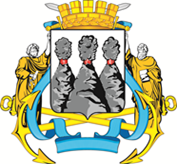 ГОРОДСКАЯ ДУМАПЕТРОПАВЛОВСК-КАМЧАТСКОГО ГОРОДСКОГО ОКРУГАот 28.12.2017 № 74-р4-я (внеочередная) сессияг.Петропавловск-КамчатскийО назначении председателя Контрольно-счетной палаты Петропавловск-Камчатского городского округаПредседатель Городской Думы Петропавловск-Камчатского городского округа  Г.В. Монахова 